Verslag bijeenkomst docenten Cultuurwijz Hengelo d.d. 7 juni 2023Aanwezig: Enige zorg: geen nieuwe workshopdocenten aanwezig op deze bijeenkomst. Er ontstaat iets van een “vaste kern”.1e ronde vragen:Tips & Tops van afgelopen jaarWat moet echt niet meerWelke suggesties voor verbetering heb je?De antwoorden:De lessen gaan het best als je zelf het idee hebt gehad en ontwikkeld. Hierbij is het wel plezierig als je het thema krijgt aangereiktVertrouw op de expertise/vakmanschap van vakdocenten. De leerkrachten werken soms beperkendWaarom moeten de TULE doelen altijd worden genoemd?Een instructievideo bij de les werkt goed (als je meerdere klassen hebt is dit heel efficiënt). Een Powerpoint werkt ook. Dan kun je de “vergroting” laten zienProbleem van beschadigde tafels bij timmeren: mogelijk een handvaardigheidslokaal op school. Misschien kan OYFO metalen platen aanschaffen die je kunt gebruiken voor bescherming van de tafels (mogelijk probleem: gewicht bij vervoer ervan)Waardeloos: lessen die te kort achter elkaar zijn geplandAls de voorbereiding goed is, dan loopt de les goed. Op school met de kinderen werken is anders dan als de kinderen naar OFYO gaan (dat wordt meer gezien als een uitje). Op school ben je als docent beter zichtbaar.Over het algemeen zijn de lessen goed verlopenHet enthousiasme van de vakdocent is heel belangrijkEen duidelijke vraag van de school is goedDe waarde van de vakdocent zit vooral in de creativiteit die deze brengtDe voorbereiding door de leerkrachten wordt steeds beter.De vakdocenten zouden bij de concrete invulling van het thema voorafgaand aan het ICC-wijkproject betrokken moeten worden (voorbeeld: popart-zeefdrukken. Dit is dan al zover door de leerkracht ingevuld dat er geen ruimte meer is voor de vakdocent). Hierbij moet de haalbaarheid van het idee/de uitvoering een onderwerp van overweging zijn.Tip voor OYFO: goede basis/materialen ter beschikking stellen die kunnen dienen als bescherming van tafels, etc.  bij bepaalde activiteiten.Observatie: de nieuwe generatie leerkrachten ziet de bijdrage/meerwaarde van de vakdocenten veel meer dan de “oudere” generatie die soms koudwatervrees heeft en meer in control wil zijn.Van belang te beandrukken: de leerrkachten zijn verantwoordelijk voor de orde in de klas.Na Corona is e.e.a. weer enthousiast opgepakt. Het cultuuronderwijs werd duidelijk gemist door de scholen en het proces is sneller gegaan dan verwacht.Vergelijking met de opmerkingen die in de evaluatiebijeenkomst vorig jaar zijn gemaakt laat zien dat de workshopdocenten een duidelijke positieve ontwikkeling ervaren.Niet alle vakdocenten krijgen de evaluatie van de workshop (door de leerkracht) terug. Is even een aandachtspunt.Er is een experimenteel project uitgevoerd met het bevragen van leerlingen op de St. Jan na afloop van het ICC-wijkproject. Dit experiment is uitgevoerd door studenten van de PABO en het ROC gezamenlijk. Is een waardevol en succesvol experiment geweest. Nadere informatie hierover volgt nog.Team Talento (maakt geen onderdeel uit van CmK): een website waar scholen gebruik van kunnen maken die zelf ook creatieve workshops willen gaan uitvoeren. Er worden voor de duur van een jaar proeflicenties beschikbaar gesteld aan de scholen. Vraag aan de vakdocenten is zelf gebruik te maken van een proeflicentie en eens naar de lessen op deze website te kijken en terug te koppelen wat men ervan vindt. Vraag hierbij is ook wat je eventueel in dit kader voor een school als vakdocent kunt betekenen.Programma komend schooljaarEr is door Ronald een kort filmpje gemaakt van de recente ICC-bijeenkomst.
Er zijn nu 5 wijken: VSO is erbij gekomen.Thema’s voor komend jaar:
Midden: Let’s go digitalNoord: natte voetenOost: Wereldwijde kunstZuid: Kunst geeft kleurVSO: Europa28 september wordt een bijeenkomst gehouden met als thema Kleuters & Taalontwikkeling. Komt voort uit de ontwikkeling dat komend jaar ook de Pedagogisch Medewerkers van de peutergroepen gebruik kunnen gaan maken van het aanbod uit Kos.Dat moet dan wel aansluiten bij de peuters. Als er signalen van scholen zijn die iets willen met peutergroepen: svp doorgeven aan Ben.2e ronde vraag: Wensenlijstje van de vakdocenten voor volgend jaarErfgoedlessen kunst &cultuur dicht bij huisVakoverschrijdend les gevenVervolglessen gevenJe vakexpertise uitbreiden (anders dan technieken leren, lessen bij elkaar volgen)Leren zelf instructievideo’s e makenLocatiebezoek(on)mogelijkheden chromebook leren. Vakdocenten weten niet goed hoe dit werktLessen op andere locaties, bijv. In atelier van kunstenaar of passend bij themaErvaringen van vakdocenten delen leerkrachten delenVanuit de vraag van de kleerkrachten toewerken naar een uitkomst met de leerlingenVraag: mag je als vakdocent tijdens een workshop leerlingen wijzen op de mogelijkheden van proeflessen?3e ronde vraag: in duo’s foto kiezen en aantal vragen beantwoorden.Resultaten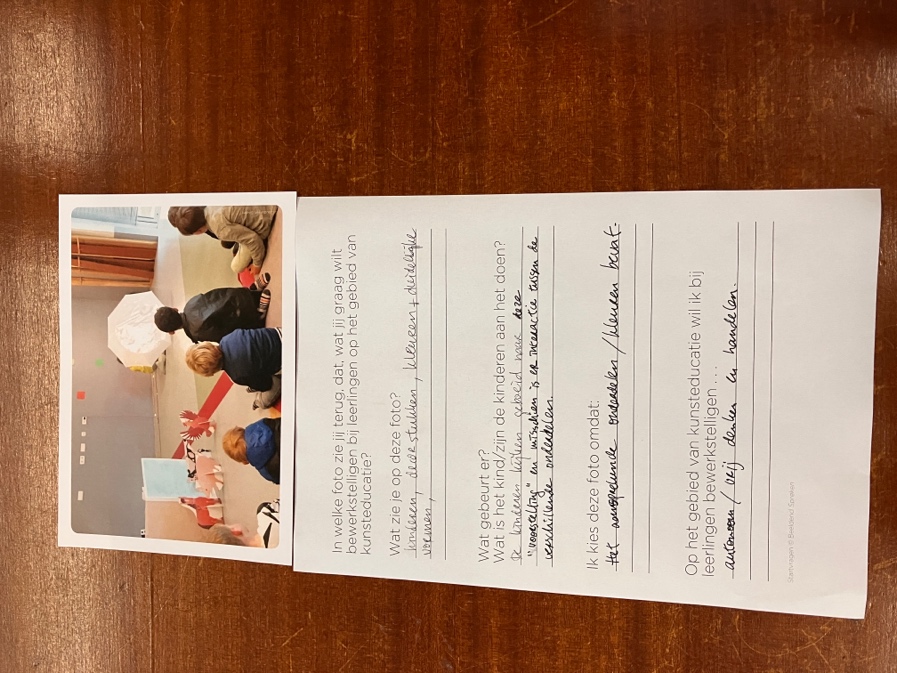 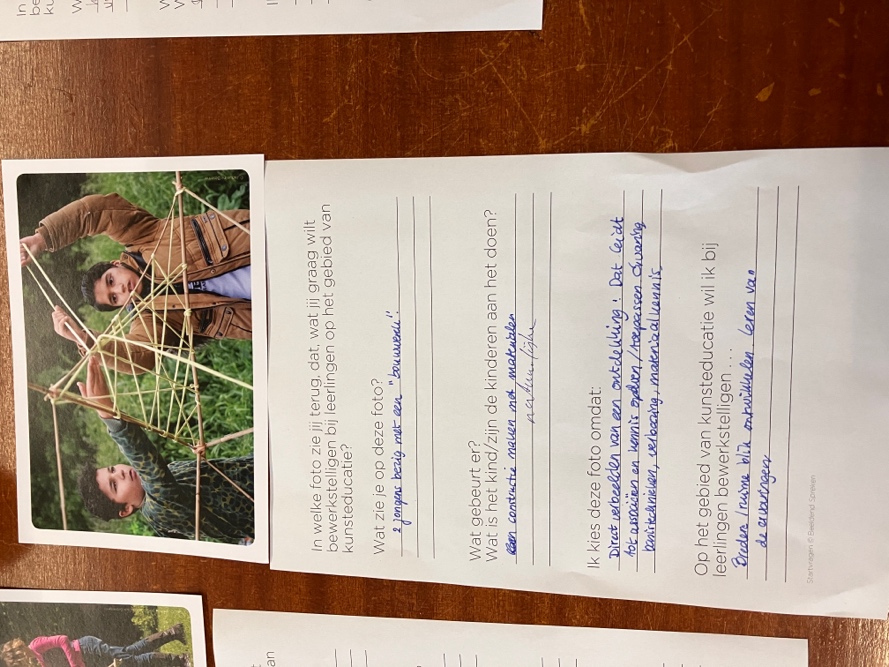 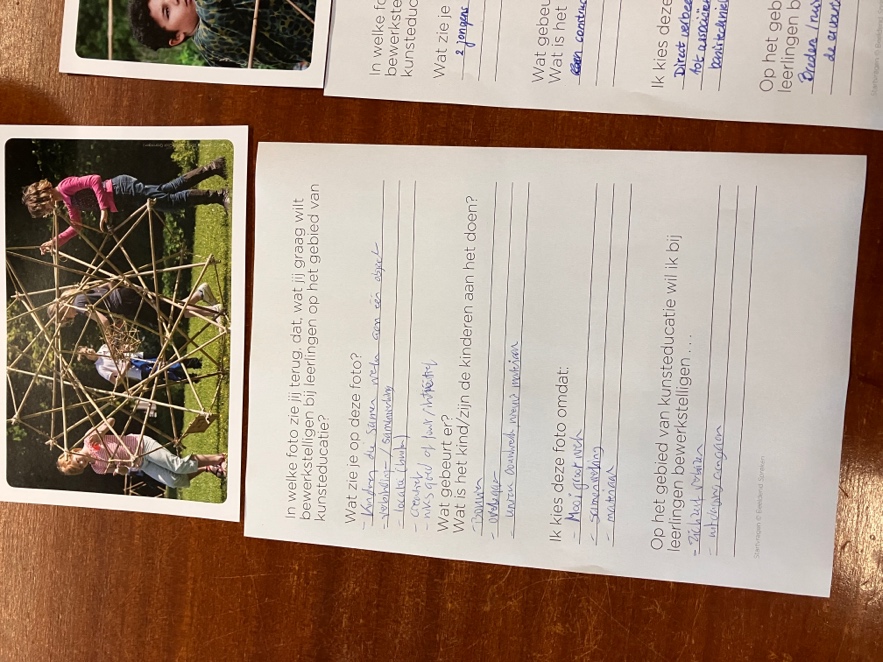 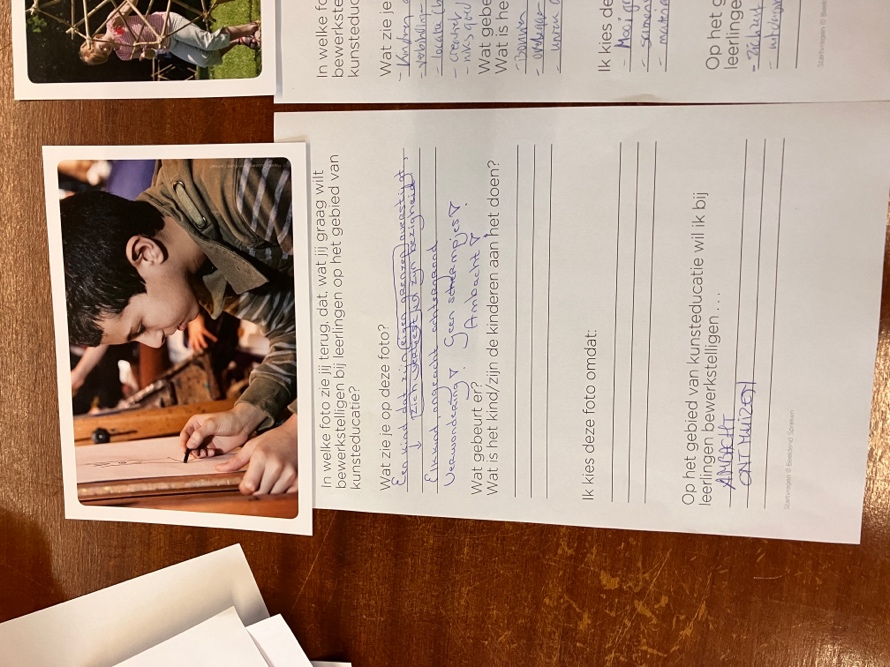 